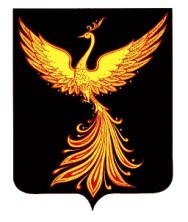 ЗАКЛЮЧЕНИЕконтрольно-счетного органа Палехского муниципального  района на проект решения Совета Майдаковского сельского поселения «О бюджете Майдаковского сельского  поселения на 2018 год и на плановый период 2019 и 2020 годов»п. Палех                                                                                    «15» декабря  2017 года	1.Общие положенияНастоящее экспертное заключение подготовлено контрольно-счетной органом Палехского муниципального района (далее по тексту контрольно-счётный орган) на основе требований Бюджетного Кодекса Российской Федерации,  решения Совета Майдаковского сельского поселения от 02.07.2013 года № 18-1 «О бюджетном процессе Майдаковского сельского поселения» (с последующими изменениями и дополнениями), на основании решения Совета Палехского муниципального района от 29.09.2011 № 61 «Об утверждении Положения о контрольно-счетном органе  Палехского муниципального района», иных законодательных и нормативных правовых актов Российской Федерации, Ивановской области и Палехского муниципального района.Проект решения Совета Майдаковского сельского поселения «О бюджете Майдаковского сельского поселения на 2018 год и на плановый период 2019-2020 годов», вместе с пояснительной запиской к нему предоставлен в контрольно-счетный орган Палехского муниципального района  25.11.2017г. Одновременно с проектом решения Совета Майдаковского сельского поселения «О бюджете Майдаковского сельского поселения на 2018 год и на плановый период 2019-2020 годов» были представлены:приложение 1 «Нормативы распределения доходов бюджета Майдаковского сельского поселения  на 2018 год и на плановый период 2019-2020 годов»;приложение 2 «Доходы бюджета Майдаковского сельского поселения по кодам классификации доходов бюджетов на 2018 год и на плановый период 2019-2020 годов»;приложение 3 «Перечень  главных администраторов доходов бюджета Майдаковского сельского поселения, закрепляемые  за ними виды (подвиды) доходов бюджета муниципального района на  2018 год и на плановый период 2019 и 2020 годов»;приложение 4 «Источники внутреннего финансирования дефицита бюджета Майдаковского сельского поселения на 2018 год и на плановый период 2019-2020 годов»;приложение 5 «Перечень главных администраторов источников внутреннего финансирования дефицита бюджета Майдаковского сельского поселения  на 2018 год и на плановый период 2019-2020 годов»;приложение 6 «Распределение бюджетных ассигнований по целевым статьям (муниципальным программам Майдаковского сельского поселения и не включенным в муниципальные программы  Майдаковского сельского поселения направлениям деятельности органов местного самоуправления Майдаковского сельского поселения, группам, подгруппам видов расходов классификации  расходов бюджета Майдаковского сельского поселения на 2018 год;приложение 7 «Распределение бюджетных ассигнований по целевым статьям (муниципальным программам Майдаковского сельского поселения и не включенным в муниципальные программы Майдаковского сельского поселения направлениям деятельности органов местного самоуправления Майдаковского сельского поселения, группам, подгруппам видов расходов классификации  расходов бюджета Майдаковского сельского поселения на 2019 год и 2020 годов»;            - приложение 8 «Ведомственная структура расходов бюджета Майдаковского сельского поселения на 2018 год;            - приложение 9 «Ведомственная структура расходов бюджета Майдаковского сельского поселения на 2019 год и 2020 год;            - приложение 10 «Распределение бюджетных ассигнований бюджета Майдаковского сельского поселения по разделам и подразделам классификации расходов бюджетов на 2018 год и на плановый период 2019-2020 годов;      - приложение 11  «Программа муниципальных заимствований Майдаковского сельского поселения на 2018 год и на плановый период 2019 и 2020 годов;             -приложение 12 «Программа муниципальных гарантий Майдаковского сельского поселения в валюте Российской Федерации на 2018 год и на плановый период 2019-2020 годов».пояснительная записка к проекту решения Совета Майдаковского сельского поселения «О бюджете Майдаковского сельского поселения на 2018 год и на плановый период 2019-2020 годов»»;прогноз основных характеристик консолидированного бюджета Майдаковского сельского поселения на 2018 год и на плановый период 2019-2020 годов;оценка ожидаемого исполнения бюджета Майдаковского сельского поселения за 2017 год;основные направления бюджетной  и налоговой политики Майдаковского сельского поселения на 2018 год и на плановый период 2019-2020 годов;прогноз  социально-экономического  развития Майдаковского сельского поселения на 2018 год и на плановый период до 2020 года;предварительные итоги социально-экономического развития Майдаковского сельского поселения за 9 месяцев 2017 года и ожидаемые итоги социально-экономического развития за 2017 год;сведения о верхнем пределе муниципального долга по состоянию на 1 января года, следующего за очередным финансовым годом Майдаковского сельского поселения;проект Программы муниципальных заимствований Майдаковского сельского поселения на 2018 год  и на плановый период 2019 и 2020 годов (приложение 11 к проекту решения Совета Майдаковского сельского поселения);проект Программы муниципальных гарантий Майдаковского сельского поселения  в валюте Российской Федерации на 2018 год и на плановый период 2019-2020 годов  (приложение 12 к проекту решения Совета Майдаковского сельского поселения);постановление  администрации Майдаковского сельского поселения от 27.09.2012 № 46-1 «Об утверждении  Порядка расходования средств резервного фонда администрации Майдаковского сельского поселения  Палехского муниципального района»;Перечень и содержание документов, представленных одновременно с проектом решения соответствует ст.184.1 и ст. 184.2 Бюджетного кодекса РФ и ст.5 «Положения о бюджетном процессе Палехского муниципального района».2. Прогноз социально-экономического развития Майдаковского сельского поселения на 2018 год и плановый период 2019-2020 годов.Согласно ст. 37 БК РФ принцип достоверности бюджета означает надежность показателей прогноза социально-экономического развития соответствующей территории,  реалистичность расчета доходов и расходов бюджета. Согласно ст.169 БК РФ проект бюджета составляется на основе прогноза социально-экономического развития в целях финансового обеспечения расходных обязательств.В представленном прогнозе учтена сложившаяся ситуация в экономической и социальной сферах, факторы и тенденции развития, ожидаемые итоги хозяйствующих субъектов за 2017 год.Условия, отражённые в прогнозе социально-экономического развития Майдаковского сельского поселения на 2018 год и на плановый период 2019-2020 годов содержат ожидаемые в текущем году и прогнозируемые на очередной финансовый год и плановый период значения показателей.Среднегодовая численность постоянно проживающего населения на 2018 год оценивается 1,864 тыс. человек.По прогнозу в Майдаковском сельском поселении в 2018-2020 годах  ожидается умеренный рост  по всем экономическим показателям в абсолютном выражении и темпов роста в сопоставимых ценах.        Средняя заработная плата в 2018 году прогнозируется в размере 15,8 тыс.рублей или 94,6% от уровня 2017 года. Дальнейший «темп роста» средней заработной платы в 2019 и в 2020 годах составит соответственно 3,0 % и 4,0 %.3. Общая характеристика проекта решения Совета Майдаковского сельского поселения «О бюджете Майдаковского сельского поселения на 2018 год и на плановый период 2019 и 2020 годов.»Представленный на утверждение Совета Майдаковского сельского поселения проект решения «О бюджете Майдаковского сельского поселения на 2018 год и на плановый период 2019 и 2020 годов» состоит из 11 пунктов и 11 приложений.Проектом предлагается утвердить следующие основные характеристики местного бюджета на 2018- 2020 года. (Таблица 1)Таблица 1.(тыс. руб.)Доходы и расходы местного бюджета в прогнозируемом периоде 2018-2020 гг запланированы в среднем с небольшим увеличением относительно уровня доходов 2017 года в первоначальной редакции и составят в 2018г – 10 222,1 тыс. руб . Надо отметить, доходы и расходы бюджета на 2018 год запланированы на уровне ожидаемого исполнения бюджета за 2017 г.Дефицит бюджета в 2018 году и плановом периоде 2019-2020 годов составит 0,0 тыс. рублей.  Верхний предел муниципального внутреннего долга Майдаковского сельского поселения на 1 января 2018 года, а так же на 01 января 2019года и 01 января 2020 года  планируется в сумме 0,0 тыс. рублей, в том числе верхний предел долга по муниципальным гарантиям в сумме 0,0 тыс. рублей.Общий объем бюджетных ассигнований, направленных на исполнение публичных нормативных обязательств, запланирован на 2017-2019 года в сумме 0,00 тыс.руб.Резервный фонд Майдаковского сельского поселения запланирован на 2018 год и на 2019 и 2020 года – по 100,0 тыс. руб. Проектом планируется, что в 2018 году местный бюджет будут исполнять 2 главных администраторов доходов, 1- источник финансирования дефицита местного бюджета и 1  распорядитель бюджетных средств.4. Доходная часть Проекта бюджета Майдаковского сельского поселения на 2018 год и на плановый период 2019 и 2020 годовСогласно проекту решения Совета Майдаковского сельского поселения «О бюджете Майдаковского сельского поселения на 2018 год и на плановый период 2019 и 2020 годов» общий объём доходов бюджета запланирован на 2018 год в сумме 10 222 100,00 руб.Таблица 2 (тыс. руб.)Согласно представленному проекту доходы местного бюджета в 2018 году и плановом периоде 2019 и 2020 годах будут сформированы за счет:Налоговых и неналоговых поступлений в общей сумме 1865,9 тыс.рублей, что на 5,4 % больше  относительно уровня налоговых и неналоговых доходов бюджета 2017 года в первоначальной редакции, и на 5,3% больше ожидаемого значения по исполнению доходов в 2017 году;Безвозмездных поступлений в общей сумме 8356,2 тыс. рублей, что на 20,5% больше относительно уровня безвозмездных поступлений бюджета 2017года в первоначальной редакции и на уровне  того, что ожидается по итогам 2017 года.При планирования доходов 2018 года структура доходов бюджета Майдаковского сельского поселения:налоговые доходы местного бюджета в общей сумме доходов составят 16,3%;неналоговые доходы в общей сумме доходов составят 2,0%;безвозмездные поступления в общей сумме доходов составят 81,7%.Структура доходов местного бюджета на 2018 год представлена диаграммой: 4.1 Налоговые доходыАнализ показывает, что в 2018 году, как и прежде, основными источниками собственных (налоговых и неналоговых) доходов бюджета Майдаковского сельского поселения останутся налоговые доходы. На их долю в 2018 году придется 89,1 % от всей суммы налоговых и неналоговых доходов местного бюджета (1865,9 тыс. руб).Основными источниками поступлений налоговых доходов в местный бюджет в 2018 году будут поступления от налога на доходы физических лиц в общей сумме 672,3 тыс. рублей, что составит  40,4 % от всей суммы налоговых доходов и налога на имущество  – в сумме 990,5 тыс. рублей или 59,6% от всей суммы налоговых доходов.4.2 Неналоговые доходыОсновными источниками поступлений неналоговых доходов бюджета Майдаковского сельского поселения в 2018 году и плановом периоде 2019 и 2020 годов станут доходы,  получаемые от имущества, находящегося в муниципальной собственности в сумме 63,1 тыс. руб. и доходы от оказания платных услуг (работ) и компенсации затрат государства в сумме 140,0 тыс. рублей. Структура неналоговых доходов бюджета района достаточно стабильна: наибольший удельный вес имеют доходы от оказания платных услуг и компенсации затрат государства, они составляют 68,9% от общего объема неналоговых доходов. Доходы от использования имущества, находящегося в муниципальной собственности составляют 31,1 от суммы неналоговых доходов.Необходимо отметить, что по доходам от оказания платных услуг и компенсации затрат государства планируется снижение в 2018 году на 12,5 %.4.3 Безвозмездные поступленияВ составе доходов местного бюджета предусматриваются безвозмездные поступления из бюджетов других уровней.Согласно представленному проекту решения Майдаковского сельского поселения «О бюджете Майдаковского сельского поселения на 2018год и на плановый период 2019 и 2020 года»  объём безвозмездных поступлений в районный бюджет предлагается утвердить на 2018 год в общей сумме 8356,2 тыс. рублей, что составит 96,6 % от ожидаемой суммы поступлений за 2017 год. Объём указанных средств, предусмотренный проектом решения, характеризуется показателями, приведенными в таблице 3:                                                                                                                  Таблица 3 ( тыс. руб.)Анализ показывает, что в 2017 году, основным источником безвозмездных поступлений в бюджет Майдаковского сельского поселения являются дотации от других бюджетов бюджетной системы Российской Федерации и межбюджетные трансферты из бюджета Палехского муниципального района, на их долю в 2018 году придется соответственно 53,5 %  и 42,6 % от всей суммы безвозмездных поступлений в бюджет поселения.Субсидии от других бюджетов бюджетной системы Российской Федерации предусмотрены в сумме 262,4 тыс. рублей, что на 75,4 тыс. руб. больше ожидаемого на 2017 го, а субвенции - в сумме 60,6 тыс. руб. (на уровне 2017 года). В последующем на основании показателей принятого областного закона об областном бюджете на 2018 год объемы безвозмездных поступлений  будут уточнены.5. Расходная часть Проекта бюджета Майдаковского сельского поселения на 2018 год и на плановый период 2019 и 2020 годовСтруктура расходов бюджета муниципального образования соответствует основным полномочиям поселения, определенным Законом Российской Федерации от 6 октября 2003 года №131-ФЗ «Об общих принципах организации местного самоуправления в Российской Федерации».Общий объем расходов бюджета Майдаковского сельского поселения в 2018 году планируется в сумме 10 222,1 тыс. рублей. Это на 63,5 тыс. рублей или на 0,6 % меньше ожидаемых расходов за 2017 год. Запланированные расходы бюджета на 2019 и 2020 год больше расходов на 2018 год на 9,1 % и 9,3% соответственно.    Структура расходов местного бюджета в разрезе разделов функциональной классификации бюджетных расходов  2018 года представлена диаграммой:Планируемые расходы местного бюджета в разрезе разделов функциональной классификации бюджетных расходов 2018-2020 годов в сравнении с 2017 годом  отражены в таблице 4:                                                                                                                                  Таблица 4(тыс. руб)Из таблицы видно, что в 2018 году и плановом периоде 2019 и 2020 значительных изменений в размере бюджетных расходов не планируется по сравнению с  2017 годом.  В 2018 -2020 годах, как и в предыдущие годы, наибольший удельный вес в расходах местного бюджета будут занимать расходы на жилищно-коммунальные хозяйство  и общегосударственные вопросы .В 2019-2020 годах значительное увеличение расходов по разделу «Социальная политика» связано с запланированной из областного бюджета субвенцией на предоставление жилых помещений детям-сиротам и детям, оставшимся без попечения родителей, лицам из их числа по договорам найма специализированных жилых помещений.6. Применение программно-целевого метода планирования расходов Проекта бюджетаПроектом бюджета расходы на 2018 год и на плановый период 2019 и 2020 годов предусмотрены по 6 муниципальным программам Майдаковского сельского поселения в соответствии со ст. 179 БК РФ. Финансирование мероприятий муниципальных программ планируется :в 2018 году – 9 864,8 тыс. рублей или 96,5 % от общего объема расходов бюджета на 2018 год;в 2019 году – 9 534,6 тыс. рублей, что составит 85,5 % общего объема расходов бюджета на 2019 год;в 2020 году – 9 126,5 тыс. рублей или 83,8 % общего объема расходов бюджета на 2020 год.Наибольшую долю в расходах бюджета 2018 года в рамках муниципальных программ Майдаковского сельского поселения составляет , как и предыдущие годы, муниципальные программы «Повышение эффективности деятельности органов местного самоуправления Майдаковского сельского поселения» (26,8 %)  и  «Сохранение и развитие культуры в Майдаковском сельском поселении» (23,9 %).В Проекте бюджета объем расходов на реализацию  муниципальных программ соответствуют объемам финансирования, предусмотренными паспортами муниципальных программ, предоставленных с Проектом бюджета. Таблица 5(тыс. руб)Бюджетные ассигнования, предусмотренные на реализацию непрограммных мероприятий Майдаковского сельского поселения, в 2018 году составят 357,3 тыс. руб., в 2019 году – 1622,5 тыс. руб., и в 2020 году -1768,7 тыс. рублей.Непрограммные расходы бюджета Майдаковского сельского поселения составляют  3,5 % от общего объема утверждаемых расходов на 2018 год. В состав непрограммных расходов бюджета вошли: (Таблица 6)Таблица 6 (тыс. руб.)7.Источники внутреннего финансирования дефицита бюджета сельского поселения.      Бюджет Майдаковского сельского поселения на 2018 год и на плановый период 2019 и 2020 года планируется бездефицитным.8.Программа муниципальных заимствований Майдаковского сельского поселения на 2018 год и плановый период 2019 и 2020 годов.       Программа муниципальных заимствований Майдаковского сельского поселения на 2018 год и на плановый период 2019-2020 годов предусматривает осуществление заимствований в целях финансирования дефицита бюджета поселения, а также погашения долговых обязательств.  В 2018-2020 годах не планируется привлечение каких либо кредитов и заимствований.  9.Программа муниципальных гарантий Майдаковского сельского поселения в валюте Российской Федерации на 2018 год и плановый период 2019 и 2020 годовПредоставление муниципальных гарантий Майдаковским сельским поселением  не планируется. Выводы:По результатам экспертизы Проекта бюджета Контрольно-счётный орган Палехского муниципального района считает, что Проект бюджета по основным параметрам является достоверным. С Проектом бюджета представлены документы и материалы в соответствии со ст. 184.2 БК РФ.Проект бюджета составлен сроком на три года – очередной финансовый год и плановый период в соответствии с п. 4 ст. 169 БК РФ.Проект бюджета содержит основные характеристики бюджета, установленные п. 3 ст. 184.1 БК РФ.При составлении Проекта бюджета соблюден принцип сбалансированности бюджета в соответствии со ст. 33 БК РФ.В Проекте бюджета применена классификация доходов, расходов, источников финансирования дефицита бюджета, утвержденная Приказом Минфина России от 01.07.2013 № 65н.В Проекте бюджета установлен верхний предел муниципального долга Майдаковского сельского поселения  на 1 января года, следующего за очередным финансовым годом и каждым годом планового периода в размере 0,00 рублей. Перечень утверждаемых в Проекте бюджета доходов соответствует ст. 41, 42, 61, 62 БК РФ.Проектом бюджета устанавливается размер резервного фонда администрации Майдаковского сельского поселения на 2018 год и  плановый период 2019 и 2020 годов с ограничениями, установленными п. 3 ст. 81 БК РФ.Доля расходов бюджета на финансирование мероприятий 6 муниципальных программ сельского поселения в 2018 году составляет 96,5 % от общего объема расходов бюджета на 2018 год. В Проекте бюджета объемы расходов на реализацию муниципальных программ соответствуют объемам, предусмотренным паспортами муниципальных программ.   ( п. 2 ст. 179 БК РФ.)Проект бюджета может быть принят к рассмотрению Советом Майдаковского сельского поселения Палехского муниципального района.Председатель контрольно-счетногооргана Палехскогомуниципального района                                                                          Н.Н. БерёзкинаИнспектор контрольно-счетного  органаПалехского муниципального района                                                      Т.В. СкалозубКОНТРОЛЬНО-СЧЕТНЫЙ ОРГАНПАЛЕХСКОГО МУНИЦИПАЛЬНОГО РАЙОНА155620 Ивановская обл., п. Палех, ул. Ленина, д. 1тел./факс (49334) 2 – 23 – 97 , e-mail: kso.paleh@yandex.ru33Показатель2017 год, утверждено решением № 53 от 14.12.2016 г  в первоначальной редакцииОжидаемое исполнение бюджета 2017 год (справочно) Проект  ( тыс. руб.)Проект  ( тыс. руб.)Проект  ( тыс. руб.)Проект  ( тыс. руб.)Проект  ( тыс. руб.)Проект  ( тыс. руб.)Проект  ( тыс. руб.)Проект  ( тыс. руб.)Проект  ( тыс. руб.)Показатель2017 год, утверждено решением № 53 от 14.12.2016 г  в первоначальной редакцииОжидаемое исполнение бюджета 2017 год (справочно) 2018 годОтклонение от предыдущего года (т.руб./%)Отклонение от предыдущего года (т.руб./%)2019 годОтклонение от предыдущего года (т.руб./%)Отклонение от предыдущего года (т.руб./%)2020 годОтклонение от предыдущего года (т.руб./%)Отклонение от предыдущего года (т.руб./%)Показатель2017 год, утверждено решением № 53 от 14.12.2016 г  в первоначальной редакцииОжидаемое исполнение бюджета 2017 год (справочно) 2018 годтыс. руб%%2019 годтыс. руб%%2020 годтыс. руб%%Доходы, всего8703,010285,910222,11519,217,511157,1935,09,111174,617,50,2Налоговые и неналоговые доходы1769,71740,31865,996,35,41925,960,03,22205,2279,314,5Безвозмездные поступления6933,38545,68356,21422,920,59231,2875,010,58969,4-261,8-2,8Расходы, всего8703,010285,910222,11519,117,511157,1935,09,111174,617,50,2Дефицит/ профицит0,00,00,00,00,00,00,00,00,00,00,0Показатель2017 год, утверждено решением № 53 от 14.12.2016 г  в первоначальной редакцииОжидаемое исполнение бюджета 2017 год (справочно) Проект  ( тыс. руб.)Проект  ( тыс. руб.)Проект  ( тыс. руб.)Проект  ( тыс. руб.)Проект  ( тыс. руб.)Проект  ( тыс. руб.)Проект  ( тыс. руб.)Проект  ( тыс. руб.)Проект  ( тыс. руб.)Показатель2017 год, утверждено решением № 53 от 14.12.2016 г  в первоначальной редакцииОжидаемое исполнение бюджета 2017 год (справочно) 2018 годОтклонение от предыдущего годаОтклонение от предыдущего года2019 годОтклонение от предыдущего годаОтклонение от предыдущего года2020 годОтклонение от предыдущего годаОтклонение от предыдущего годаПоказатель2017 год, утверждено решением № 53 от 14.12.2016 г  в первоначальной редакцииОжидаемое исполнение бюджета 2017 год (справочно) 2018 годтыс. руб%2019 годтыс. руб%2020 годтыс. руб%Налоговые и неналоговые доходы1769,61740,31865,996,35,41925,960,03,22205,2279,314,5Налоги на прибыль, доходы619,0619,2672,353,38,6712,039,75,9991,3279,339,2Налоги на имущество969,6853,5990,520,92,21010,820,32,01010,80,00,0Доходы от использования имущества находящегося в государственной и муниципальной собственности21,0107,663,142,1200,563,10,00,063,10,00,0Доходы от оказания платных услуг(работ) и компенсации затрат государства160,0160,0140,0-20,0-12,5140,00,00,0140,00,00,0Безвозмездные поступления6933,38545,68356,21422,920,59231,2875,010,58969,3-261,9-2,8Дотации4481,35455,74471,7-9,6-0,24344,6-127,1-2,84080,5-264,1-6,1Субсидии0,0186,9262,4262,4в разы0,0-262,4-100,00,00,00,0Субвенции61,061,060,6-0,4-0,71325,81265,22087,81328,02,20,2Межбюджетные трансферты2391,02842,03561,61170,649,03560,9-0,70,03560,90,00,0Доходы, всего8702,910285,910222,11519,217,511157,1935,09,111174,517,40,2Наименование доходаИсполнение бюджета за 9 месяцев 2017г. Ожидаемое исполнение в2017 годуОжидаемое исполнение в2017 годуПроект бюджета на 2018г. Проект бюджета на 2018г. (+/-) 2018год к ожидаемому исполнению (+/-) 2018год к ожидаемому исполнению Наименование доходаИсполнение бюджета за 9 месяцев 2017г. Ожидаемое исполнение в2017 годуОжидаемое исполнение в2017 годуПроект бюджета на 2018г. Проект бюджета на 2018г. в 2017 годув 2017 годуНаименование доходаИсполнение бюджета за 9 месяцев 2017г. тыс. рублейуд.вес % тыс. рублейуд.вес % тыс. рублей% Безвозмездные  поступления, всего6567,58545,6100,08356,2100,0-189,4-2,2Дотации от других бюджетов4335,45455,763,84471,753,5-984,0-18,0Субсидии от других бюджетов187,0187,02,2262,43,175,440,3Субвенции от других бюджетов61,061,00,760,60,7-0,4-0,7Иные межбюджетные трансферты1984,32842,033,33561,642,6719,625,3Наименование разделаОжидаемое исполнение бюджета 2017гОжидаемое исполнение бюджета 2017г План 2018 год План 2018 год План 2019 год План 2019 год План 2020 год План 2020 годНаименование разделаОжидаемое исполнение бюджета 2017гОжидаемое исполнение бюджета 2017г План 2018 год План 2018 год План 2019 год План 2019 год План 2020 год План 2020 годНаименование разделаОжидаемое исполнение бюджета 2017гОжидаемое исполнение бюджета 2017г План 2018 год План 2018 год План 2019 год План 2019 год План 2020 год План 2020 годНаименование разделасуммауд.вес, %суммауд.вес, %Суммауд.вес, %Суммауд.вес, %Общегосударственные вопросы2850,827,72839,327,82839,325,42839,326,1Национальная оборона61,00,660,60,661,20,563,40,6Национальная безопасность и правоохранительная деятельность60,00,660,00,660,00,560,00,6Национальная экономика1359,713,21906,018,61906,017,11906,017,5Жилищно-коммунальное хозяйство3363,032,72660,226,02632,023,62591,123,8Профессиональная подготовка кадров40,00,440,00,440,00,440,00,4Культура, кинематография, средства массовой информации2356,322,92427,323,72184,319,61816,116,7Социальная политика120,71,2156,71,51421,312,71565,314,4Физическая культура и спорт74,40,772,00,713,00,114,00,1Всего10285,9100,010222,1100,011157,1100,010895,2100,0№ п/пНаименование муниципальной программы в Проекте бюджетаФинансирование, утвержденное реш Совета № 53 от 14.12.2016г в первоначальной редакции  на 2017гФинансирование, утвержденное реш Совета № 53 от 14.12.2016г в первоначальной редакции  на 2017гФинансирование муниципальной программы по проекту на 2018гФинансирование муниципальной программы по проекту на 2018гОтклонениеОтклонение№ п/пНаименование муниципальной программы в Проекте бюджетаФинансирование, утвержденное реш Совета № 53 от 14.12.2016г в первоначальной редакции  на 2017гФинансирование, утвержденное реш Совета № 53 от 14.12.2016г в первоначальной редакции  на 2017гФинансирование муниципальной программы по проекту на 2018гФинансирование муниципальной программы по проекту на 2018гОтклонениеОтклонение№ п/пНаименование муниципальной программы в Проекте бюджетатыс. руб.уд.вестыс. руб.уд.вестыс. руб.%%1Муниципальная программа  «Повышение эффективности деятельности органов местного самоуправления Майдаковского сельского поселения»2783,432,02739,426,8-44,0-1,62Муниципальная программа «Развитие транспортной системы Майдаковского сельского поселения».925,010,61906,018,6981,0106,13Муниципальная программа  «Благоустройство территории Майдаковского сельского поселения».1311,515,11414,313,8102,87,84Муниципальная программа  «Сохранение и развитие культуры в Майдаковском сельском поселении»2159,824,82439,323,9279,512,95Муниципальная программа «Пожарная безопасность и защита населения и территорий населенных пунктов Майдаковского сельского поселения Палехского муниципального района от чрезвычайных ситуаций» 60,00,760,00,60,00,06Муниципальная программа «Программа комплексного развития систем коммунальной инфраструктуры Майдаковского сельского поселения на 2012-2025 годы»1135,313,01305,812,8170,515,0Итого8375,096,29864,896,51489,817,8Непрограммные расходы328,03,8357,33,529,38,9Всего8703,0100,010222,1100,01519,117,5№ п/пНаименование муниципальной программы в Проекте бюджетаФинансирование, утвержденное реш Совета № 53 от 14.12.2016г в первоначальной редакции  на 2017гФинансирование, утвержденное реш Совета № 53 от 14.12.2016г в первоначальной редакции  на 2017гФинансирование муниципальной программы по проекту на 2018гФинансирование муниципальной программы по проекту на 2018готклонениеотклонение№ п/пНаименование муниципальной программы в Проекте бюджетаФинансирование, утвержденное реш Совета № 53 от 14.12.2016г в первоначальной редакции  на 2017гФинансирование, утвержденное реш Совета № 53 от 14.12.2016г в первоначальной редакции  на 2017гФинансирование муниципальной программы по проекту на 2018гФинансирование муниципальной программы по проекту на 2018готклонениеотклонение№ п/пНаименование муниципальной программы в Проекте бюджетатыс. руб.уд.вестыс. руб.уд.вестыс. руб.%%1Резервный фонд Администрации Майдаковского сельского поселения по непрограммным направлениям расходов исполнительно- распорядительных органов местного самоуправления Майдаковского сельского поселения100,030,5100,028,00,00,02Пенсионное обеспечение отдельных категорий пенсионеров по непрограммным направлениям расходов исполнительно- распорядительных органов местного самоуправления Майдаковского сельского поселения (Социальное обеспечение и иные выплаты населению)127,038,7156,743,929,723,43Профессиональная подготовка, переподготовка и повышение квалификации40,012,240,011,20,00,04Реализация полномочий РФ по первичному воинскому учету61,018,660,617,0-0,4-0,7Итого328,0100,0357,3100,029,322,7